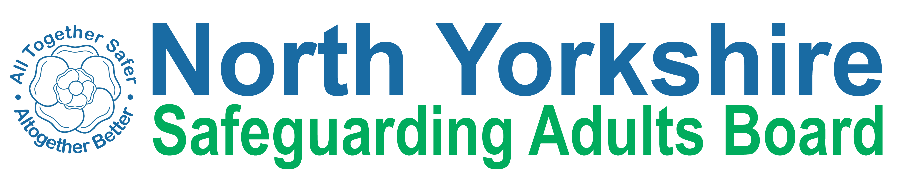 Notes of MeetingDate & Time: 23rd June 2021 at 2.30pmVenue: MS TeamsNameNameAgencyAttendedDeputy PresentNo DeputySue Proctor (SPr)Sue Proctor (SPr)Independent ChairXSarah Abram (SA)Sarah Abram (SA)NYCC Health and Adult ServicesXKaren Agar (KA)Karen Agar (KA)TEWV NHSFTXAnnette Anderson (AA)Annette Anderson (AA)North Yorkshire Police XRuth Andrews (RA)Ruth Andrews (RA)Trading StandardsXRachel Bowes (RB)Rachel Bowes (RB)NYCC Health and Adult ServicesXTony Clark (TC)Tony Clark (TC)Richmondshire District CouncilXEmma Dixon (ED)Emma Dixon (ED)NYCC Legal ServicesXOlwen Fisher (OF)Olwen Fisher (OF)NHS NYCCGXEmma Nunez (EN)Emma Nunez (EN)Harrogate District NHSFTXMarianne Franks (MF)Marianne Franks (MF)Army Welfare ServiceXSheila Hall (SH)Sheila Hall (SH)NYCC Health and Adult ServicesXHelen Hart (HH)Helen Hart (HH)NHS Bradford District and Craven CCGXChris Jones-King (CJK)Chris Jones-King (CJK)NYCC Health and Adult ServicesXElizabeth Moody (EM)Elizabeth Moody (EM)TEWV NHSFTXCaroline O’Neill (CO’N)Caroline O’Neill (CO’N)Community First YorkshireXErin Outram (EO)Erin Outram (EO)NYCC Health and Adult ServicesXJames Parkes (JP)James Parkes (JP)NY Safeguarding Children’s PartnershipXChristine Pearson (CP)Christine Pearson (CP)NHS NYCCGXSue Peckitt (SPe)Sue Peckitt (SPe)NHS NYCCGXBeverley Proctor (BP)Beverley Proctor (BP)Independent Care GroupXMichelle Turner (MT)Michelle Turner (MT)NHS Bradford District and Craven CCGXLouise Wallace (LW)Louise Wallace (LW)NYCC Health and Adult ServicesXAurelie Redpath (AR)Aurelie Redpath (AR)NYCC Health and Adult ServicesXRichard Webb (RW)Richard Webb (RW)NYCC Health and Adult ServicesXDave Winspear (DW)Dave Winspear (DW)North Yorkshire Fire and Rescue ServiceXFran Wright (FW)Fran Wright (FW)National Probation ServiceXAshley Green (AG)Ashley Green (AG)North Yorkshire HealthwatchXJoseph Smith (JS)Joseph Smith (JS)NYCC Health and Adult ServicesXAlso in AttendanceAlso in AttendanceNameKatrina Uttley (KU)Abigail Barron (AB)Allan Harder (AH)Sarah Turner (ST)Louise Johnson (LJ)NameKatrina Uttley (KU)Abigail Barron (AB)Allan Harder (AH)Sarah Turner (ST)Louise Johnson (LJ)AgencyNHS Bradford District and Craven NYCC Health and Adult ServicesNorth Yorkshire PoliceBradford NHSFTNational Probation ServiceITEM NO.SUBJECT AND DISCUSSIONSUBJECT AND DISCUSSIONSUBJECT AND DISCUSSIONSUBJECT AND DISCUSSIONSUBJECT AND DISCUSSIONItem 1Welcome / Introductions / Apologies for AbsenceWelcome / Introductions / Apologies for AbsenceWelcome / Introductions / Apologies for AbsenceWelcome / Introductions / Apologies for AbsenceWelcome / Introductions / Apologies for AbsenceDue to the government guidelines in relation to the COVID-19 (Coronavirus) pandemic, this SAB meeting took place as a video conference. The Chair reminded everyone that the meeting was going to be recorded.Apologies for absence:  Helen Hart, Ruth Andrews, Emma Dixon, Marrianne Franks, Rachel Bowes, Annette Anderson, Olwen Fisher, Fran Wright, Emma Nunez, Elizabeth Moody and Ashley Green.No declarations of interestDue to the government guidelines in relation to the COVID-19 (Coronavirus) pandemic, this SAB meeting took place as a video conference. The Chair reminded everyone that the meeting was going to be recorded.Apologies for absence:  Helen Hart, Ruth Andrews, Emma Dixon, Marrianne Franks, Rachel Bowes, Annette Anderson, Olwen Fisher, Fran Wright, Emma Nunez, Elizabeth Moody and Ashley Green.No declarations of interestDue to the government guidelines in relation to the COVID-19 (Coronavirus) pandemic, this SAB meeting took place as a video conference. The Chair reminded everyone that the meeting was going to be recorded.Apologies for absence:  Helen Hart, Ruth Andrews, Emma Dixon, Marrianne Franks, Rachel Bowes, Annette Anderson, Olwen Fisher, Fran Wright, Emma Nunez, Elizabeth Moody and Ashley Green.No declarations of interestDue to the government guidelines in relation to the COVID-19 (Coronavirus) pandemic, this SAB meeting took place as a video conference. The Chair reminded everyone that the meeting was going to be recorded.Apologies for absence:  Helen Hart, Ruth Andrews, Emma Dixon, Marrianne Franks, Rachel Bowes, Annette Anderson, Olwen Fisher, Fran Wright, Emma Nunez, Elizabeth Moody and Ashley Green.No declarations of interestDue to the government guidelines in relation to the COVID-19 (Coronavirus) pandemic, this SAB meeting took place as a video conference. The Chair reminded everyone that the meeting was going to be recorded.Apologies for absence:  Helen Hart, Ruth Andrews, Emma Dixon, Marrianne Franks, Rachel Bowes, Annette Anderson, Olwen Fisher, Fran Wright, Emma Nunez, Elizabeth Moody and Ashley Green.No declarations of interestItem 2Minutes of the last meeting held on 17th March and matters arisingMinutes of the last meeting held on 17th March and matters arisingMinutes of the last meeting held on 17th March and matters arisingMinutes of the last meeting held on 17th March and matters arisingMinutes of the last meeting held on 17th March and matters arisingNoted and recorded as accurate.Noted and recorded as accurate.Noted and recorded as accurate.Noted and recorded as accurate.Noted and recorded as accurate.Item 3Action LogAction LogAction LogAction LogAction LogThe action log was noted and SPr highlighted the following:- Most actions will be delivered at the September Board meeting.- Action 2020/15 can be cancelled and closed as Ros Roughton is no longer in post.This will be revisited to decide who we can invite from the national team for the Development Day in November.The action log was noted and SPr highlighted the following:- Most actions will be delivered at the September Board meeting.- Action 2020/15 can be cancelled and closed as Ros Roughton is no longer in post.This will be revisited to decide who we can invite from the national team for the Development Day in November.The action log was noted and SPr highlighted the following:- Most actions will be delivered at the September Board meeting.- Action 2020/15 can be cancelled and closed as Ros Roughton is no longer in post.This will be revisited to decide who we can invite from the national team for the Development Day in November.The action log was noted and SPr highlighted the following:- Most actions will be delivered at the September Board meeting.- Action 2020/15 can be cancelled and closed as Ros Roughton is no longer in post.This will be revisited to decide who we can invite from the national team for the Development Day in November.The action log was noted and SPr highlighted the following:- Most actions will be delivered at the September Board meeting.- Action 2020/15 can be cancelled and closed as Ros Roughton is no longer in post.This will be revisited to decide who we can invite from the national team for the Development Day in November.Item 4Response and Recovery to COVID-19Response and Recovery to COVID-19Response and Recovery to COVID-19Response and Recovery to COVID-19Response and Recovery to COVID-19- SPr asked for COVID updates from partners, specifically in regards to safeguarding.NYP (AH)- All business plans were reviewed at the start of the pandemic – response for mental health, control room, safeguarding, and RAG rated in terms of the impact of the pandemic with blue, green, amber and black. Domestic abuse and safeguarding/areas of vulnerability remained blue. - Risk assessments were put in place throughout regarding visiting people who were vulnerable and the Police continued to attend whenever required. - The impact of the risk assessments was reviewed and learning has also been identified. NY Fire & Rescue Service (DW) - The pandemic has presented more opportunities than challenges. The process for safeguarding referrals stayed the same.- Staff have been provided with training to raise awareness on child exploitation and the next one will be on Prevent and dementia. - A lot of learning has been delivered by the Safeguarding team. The training has been focused on the fire service so far, but DW would like to extend it to staff in support roles.- DW is pleased with how safeguarding responsibilities have been managed and is looking forward to exploring how the Fire Service can continue partnership work, particularly around encouraging partner agencies to request support from the Fire Service.Action: SAB team to contact DW/Hannah Hockley regarding NY Fire Service offering their training to other agencies.NYCC Public Health (LW)- Most cases are recorded among younger people, with outbreaks in educational settings. - Community and household transmission is happening and LW reiterated importance of the vaccine and prevention measures.- The PH Team are trying to reduce inequalities regarding access to the vaccine, including the homeless population.- The 2 doses of the vaccine as well as prevention measures (hands, face, space and fresh air) are our best defence.Health and Adult Services (RW)- Safeguarding activity in terms of referrals is stable, but there has been a significant increase in activity for mental health services with more people requiring mental health assessments under the Act. - Housing issues are emerging.- More complicated children cases are arising.- There was an emergency situation the weekend before last following provider failure, which resulted in 1,500 hours a week of care to be found.- SPr acknowledged that there was a bottleneck in services.Richmondshire District (TC)- Issues with homelessness and housing have not arisen yet, but it is expected that there is a bottleneck. More focus is likely to be required on housing as there may be hidden demand in sheltered protected environments, but it may be too early to say. - Leisure provision has opened up. These areas were not under the radar due to the restrictions and will now need to be monitored.- SPr mentioned that safeguarding adult reviews have highlighted issues around housing for vulnerable people.Action: Invite Dr Shacklock and Colin Dales, Chair of the Chief Housing Office Group, to the Board meeting in September to discuss the housing and homelessness situation in North Yorkshire. NYCCG (SPe)- The 19th July deadline to vaccinate all with a 1st dose is achievable if the vaccine supply continues. - Some clinics have had translators available to support from BAME communities.- The HEAT map shows pockets of where we might be missing vaccinations. On 26th-27th June, the ‘Grab a Jab’ event is hoping to attract younger groups with no appointment required as this seems to be their preference. - Additional work needs to be done with employers to facilitate vaccination. Vaccinations will take place at one large food employer w/c 28th June.- Vision of some of the more vulnerable has been lost during the pandemic and referrals have increased from GPs. - CP echoed what SPe and RW said that there has been an increase in referrals and it is very busy across the services.- There has been an increased rate in hospitalisations with COVID patients – 23 in NY (against 12 the previous week) with 4 in intensive care.Bradford District and Craven CCG (KU)- There has been a significant increase in demand across primary care had been significant and the team continued to offer support to GP colleagues who are managing increasingly complex cases. - The team have also noticed an emerging theme regarding carers and their role in safeguarding.- The virtual training of GPs and Advanced Nurse practitioners (ANPs) has been really well received and the take-up has been high.- Vaccine take-up is being continuously encouraged.Bradford Hospitals NHSFT (ST)- Safeguarding has remained a high priority throughout the pandemic. - Balancing elective care and Covid admissions is the challenge now. A&Es are very busy. The message ‘Hand, Face, Space and Fresh Air’ continues to be reiterated and vaccination encouraged.- Some opportunities have also presented themselves during the pandemic. Although there has been an increase in mental health demand and demand around domestic abuse, the appointment of an Independent Domestic Violence Advocate (IDVA) has already made a very positive impact on patients.- SPr said there is clearly an increase in levels of demand in the social care sector. - RW explained that there are many small and medium-size homecare providers and due to NY’s geographical footprint, this puts additional pressure on providers, especially smaller organisations. Sourcing homecare packages is proving difficult, partly due to the strain of the last 16 months and challenges with workforce recruitment. There is tough competition for staff, but it is key that we continue to focus on how to triage and support people best.TEWV (KA):- KA echoed RW/KA/CP and ST’s comments regarding an increase in demand in mental health services.- KA also highlighted the impact of the pandemic on the workforce. There has been no let-up for them. - SPr mentioned that workforce fatigue, physical and mental resilience has been previously discussed at the Executive and Board meetings and that the Board are very aware of that.National Probation Service (LJ):- The National Probation Service (NPS) has been progressing national reforms despite the pandemic. - Two providers (Community Rehabilitation Services from the private sector and NPS from the public sector) will come together from 25th June 2021. - For partners, it should simplify communication and strengthen capacity and partnership work.- It will also help prioritise safeguarding. - Nationally, a new accommodation strategy has been launched and this will help improve responses over time from partners and people they support who may be homeless. - There will be 2 new probation delivery units: one in York and one in NY with 2 Heads of Operations. FW and LJ will continue to represent NY.NYSCP (JP):- JP echoed colleagues’ comments regarding an increase in mental health related contacts and referrals during the pandemic and agreed that there has been an increase in complexity in cases, possibly due to not being able to, or not having felt the need to, access services earlier.- Work has been done around hidden harm, reaching out to local communities to be the eyes and ears and signposting to the relevant support services, in the hope to see an increase in contacts coming forward.- JP thanked all partners for joint working and looking out for children and their families.- There has been an increase in non-accidental injuries for under 1s, both locally and nationally. Reviews are being undertaken to monitor this as well as identify and share the learning.- Referrals are starting to come through. All services are feeling the pressure.- SPr echoed that the strength in partnership has been amazing. Participation has been exemplary and she is very grateful for partners’ participation and trust over the last 16 months. - SPr asked for COVID updates from partners, specifically in regards to safeguarding.NYP (AH)- All business plans were reviewed at the start of the pandemic – response for mental health, control room, safeguarding, and RAG rated in terms of the impact of the pandemic with blue, green, amber and black. Domestic abuse and safeguarding/areas of vulnerability remained blue. - Risk assessments were put in place throughout regarding visiting people who were vulnerable and the Police continued to attend whenever required. - The impact of the risk assessments was reviewed and learning has also been identified. NY Fire & Rescue Service (DW) - The pandemic has presented more opportunities than challenges. The process for safeguarding referrals stayed the same.- Staff have been provided with training to raise awareness on child exploitation and the next one will be on Prevent and dementia. - A lot of learning has been delivered by the Safeguarding team. The training has been focused on the fire service so far, but DW would like to extend it to staff in support roles.- DW is pleased with how safeguarding responsibilities have been managed and is looking forward to exploring how the Fire Service can continue partnership work, particularly around encouraging partner agencies to request support from the Fire Service.Action: SAB team to contact DW/Hannah Hockley regarding NY Fire Service offering their training to other agencies.NYCC Public Health (LW)- Most cases are recorded among younger people, with outbreaks in educational settings. - Community and household transmission is happening and LW reiterated importance of the vaccine and prevention measures.- The PH Team are trying to reduce inequalities regarding access to the vaccine, including the homeless population.- The 2 doses of the vaccine as well as prevention measures (hands, face, space and fresh air) are our best defence.Health and Adult Services (RW)- Safeguarding activity in terms of referrals is stable, but there has been a significant increase in activity for mental health services with more people requiring mental health assessments under the Act. - Housing issues are emerging.- More complicated children cases are arising.- There was an emergency situation the weekend before last following provider failure, which resulted in 1,500 hours a week of care to be found.- SPr acknowledged that there was a bottleneck in services.Richmondshire District (TC)- Issues with homelessness and housing have not arisen yet, but it is expected that there is a bottleneck. More focus is likely to be required on housing as there may be hidden demand in sheltered protected environments, but it may be too early to say. - Leisure provision has opened up. These areas were not under the radar due to the restrictions and will now need to be monitored.- SPr mentioned that safeguarding adult reviews have highlighted issues around housing for vulnerable people.Action: Invite Dr Shacklock and Colin Dales, Chair of the Chief Housing Office Group, to the Board meeting in September to discuss the housing and homelessness situation in North Yorkshire. NYCCG (SPe)- The 19th July deadline to vaccinate all with a 1st dose is achievable if the vaccine supply continues. - Some clinics have had translators available to support from BAME communities.- The HEAT map shows pockets of where we might be missing vaccinations. On 26th-27th June, the ‘Grab a Jab’ event is hoping to attract younger groups with no appointment required as this seems to be their preference. - Additional work needs to be done with employers to facilitate vaccination. Vaccinations will take place at one large food employer w/c 28th June.- Vision of some of the more vulnerable has been lost during the pandemic and referrals have increased from GPs. - CP echoed what SPe and RW said that there has been an increase in referrals and it is very busy across the services.- There has been an increased rate in hospitalisations with COVID patients – 23 in NY (against 12 the previous week) with 4 in intensive care.Bradford District and Craven CCG (KU)- There has been a significant increase in demand across primary care had been significant and the team continued to offer support to GP colleagues who are managing increasingly complex cases. - The team have also noticed an emerging theme regarding carers and their role in safeguarding.- The virtual training of GPs and Advanced Nurse practitioners (ANPs) has been really well received and the take-up has been high.- Vaccine take-up is being continuously encouraged.Bradford Hospitals NHSFT (ST)- Safeguarding has remained a high priority throughout the pandemic. - Balancing elective care and Covid admissions is the challenge now. A&Es are very busy. The message ‘Hand, Face, Space and Fresh Air’ continues to be reiterated and vaccination encouraged.- Some opportunities have also presented themselves during the pandemic. Although there has been an increase in mental health demand and demand around domestic abuse, the appointment of an Independent Domestic Violence Advocate (IDVA) has already made a very positive impact on patients.- SPr said there is clearly an increase in levels of demand in the social care sector. - RW explained that there are many small and medium-size homecare providers and due to NY’s geographical footprint, this puts additional pressure on providers, especially smaller organisations. Sourcing homecare packages is proving difficult, partly due to the strain of the last 16 months and challenges with workforce recruitment. There is tough competition for staff, but it is key that we continue to focus on how to triage and support people best.TEWV (KA):- KA echoed RW/KA/CP and ST’s comments regarding an increase in demand in mental health services.- KA also highlighted the impact of the pandemic on the workforce. There has been no let-up for them. - SPr mentioned that workforce fatigue, physical and mental resilience has been previously discussed at the Executive and Board meetings and that the Board are very aware of that.National Probation Service (LJ):- The National Probation Service (NPS) has been progressing national reforms despite the pandemic. - Two providers (Community Rehabilitation Services from the private sector and NPS from the public sector) will come together from 25th June 2021. - For partners, it should simplify communication and strengthen capacity and partnership work.- It will also help prioritise safeguarding. - Nationally, a new accommodation strategy has been launched and this will help improve responses over time from partners and people they support who may be homeless. - There will be 2 new probation delivery units: one in York and one in NY with 2 Heads of Operations. FW and LJ will continue to represent NY.NYSCP (JP):- JP echoed colleagues’ comments regarding an increase in mental health related contacts and referrals during the pandemic and agreed that there has been an increase in complexity in cases, possibly due to not being able to, or not having felt the need to, access services earlier.- Work has been done around hidden harm, reaching out to local communities to be the eyes and ears and signposting to the relevant support services, in the hope to see an increase in contacts coming forward.- JP thanked all partners for joint working and looking out for children and their families.- There has been an increase in non-accidental injuries for under 1s, both locally and nationally. Reviews are being undertaken to monitor this as well as identify and share the learning.- Referrals are starting to come through. All services are feeling the pressure.- SPr echoed that the strength in partnership has been amazing. Participation has been exemplary and she is very grateful for partners’ participation and trust over the last 16 months. - SPr asked for COVID updates from partners, specifically in regards to safeguarding.NYP (AH)- All business plans were reviewed at the start of the pandemic – response for mental health, control room, safeguarding, and RAG rated in terms of the impact of the pandemic with blue, green, amber and black. Domestic abuse and safeguarding/areas of vulnerability remained blue. - Risk assessments were put in place throughout regarding visiting people who were vulnerable and the Police continued to attend whenever required. - The impact of the risk assessments was reviewed and learning has also been identified. NY Fire & Rescue Service (DW) - The pandemic has presented more opportunities than challenges. The process for safeguarding referrals stayed the same.- Staff have been provided with training to raise awareness on child exploitation and the next one will be on Prevent and dementia. - A lot of learning has been delivered by the Safeguarding team. The training has been focused on the fire service so far, but DW would like to extend it to staff in support roles.- DW is pleased with how safeguarding responsibilities have been managed and is looking forward to exploring how the Fire Service can continue partnership work, particularly around encouraging partner agencies to request support from the Fire Service.Action: SAB team to contact DW/Hannah Hockley regarding NY Fire Service offering their training to other agencies.NYCC Public Health (LW)- Most cases are recorded among younger people, with outbreaks in educational settings. - Community and household transmission is happening and LW reiterated importance of the vaccine and prevention measures.- The PH Team are trying to reduce inequalities regarding access to the vaccine, including the homeless population.- The 2 doses of the vaccine as well as prevention measures (hands, face, space and fresh air) are our best defence.Health and Adult Services (RW)- Safeguarding activity in terms of referrals is stable, but there has been a significant increase in activity for mental health services with more people requiring mental health assessments under the Act. - Housing issues are emerging.- More complicated children cases are arising.- There was an emergency situation the weekend before last following provider failure, which resulted in 1,500 hours a week of care to be found.- SPr acknowledged that there was a bottleneck in services.Richmondshire District (TC)- Issues with homelessness and housing have not arisen yet, but it is expected that there is a bottleneck. More focus is likely to be required on housing as there may be hidden demand in sheltered protected environments, but it may be too early to say. - Leisure provision has opened up. These areas were not under the radar due to the restrictions and will now need to be monitored.- SPr mentioned that safeguarding adult reviews have highlighted issues around housing for vulnerable people.Action: Invite Dr Shacklock and Colin Dales, Chair of the Chief Housing Office Group, to the Board meeting in September to discuss the housing and homelessness situation in North Yorkshire. NYCCG (SPe)- The 19th July deadline to vaccinate all with a 1st dose is achievable if the vaccine supply continues. - Some clinics have had translators available to support from BAME communities.- The HEAT map shows pockets of where we might be missing vaccinations. On 26th-27th June, the ‘Grab a Jab’ event is hoping to attract younger groups with no appointment required as this seems to be their preference. - Additional work needs to be done with employers to facilitate vaccination. Vaccinations will take place at one large food employer w/c 28th June.- Vision of some of the more vulnerable has been lost during the pandemic and referrals have increased from GPs. - CP echoed what SPe and RW said that there has been an increase in referrals and it is very busy across the services.- There has been an increased rate in hospitalisations with COVID patients – 23 in NY (against 12 the previous week) with 4 in intensive care.Bradford District and Craven CCG (KU)- There has been a significant increase in demand across primary care had been significant and the team continued to offer support to GP colleagues who are managing increasingly complex cases. - The team have also noticed an emerging theme regarding carers and their role in safeguarding.- The virtual training of GPs and Advanced Nurse practitioners (ANPs) has been really well received and the take-up has been high.- Vaccine take-up is being continuously encouraged.Bradford Hospitals NHSFT (ST)- Safeguarding has remained a high priority throughout the pandemic. - Balancing elective care and Covid admissions is the challenge now. A&Es are very busy. The message ‘Hand, Face, Space and Fresh Air’ continues to be reiterated and vaccination encouraged.- Some opportunities have also presented themselves during the pandemic. Although there has been an increase in mental health demand and demand around domestic abuse, the appointment of an Independent Domestic Violence Advocate (IDVA) has already made a very positive impact on patients.- SPr said there is clearly an increase in levels of demand in the social care sector. - RW explained that there are many small and medium-size homecare providers and due to NY’s geographical footprint, this puts additional pressure on providers, especially smaller organisations. Sourcing homecare packages is proving difficult, partly due to the strain of the last 16 months and challenges with workforce recruitment. There is tough competition for staff, but it is key that we continue to focus on how to triage and support people best.TEWV (KA):- KA echoed RW/KA/CP and ST’s comments regarding an increase in demand in mental health services.- KA also highlighted the impact of the pandemic on the workforce. There has been no let-up for them. - SPr mentioned that workforce fatigue, physical and mental resilience has been previously discussed at the Executive and Board meetings and that the Board are very aware of that.National Probation Service (LJ):- The National Probation Service (NPS) has been progressing national reforms despite the pandemic. - Two providers (Community Rehabilitation Services from the private sector and NPS from the public sector) will come together from 25th June 2021. - For partners, it should simplify communication and strengthen capacity and partnership work.- It will also help prioritise safeguarding. - Nationally, a new accommodation strategy has been launched and this will help improve responses over time from partners and people they support who may be homeless. - There will be 2 new probation delivery units: one in York and one in NY with 2 Heads of Operations. FW and LJ will continue to represent NY.NYSCP (JP):- JP echoed colleagues’ comments regarding an increase in mental health related contacts and referrals during the pandemic and agreed that there has been an increase in complexity in cases, possibly due to not being able to, or not having felt the need to, access services earlier.- Work has been done around hidden harm, reaching out to local communities to be the eyes and ears and signposting to the relevant support services, in the hope to see an increase in contacts coming forward.- JP thanked all partners for joint working and looking out for children and their families.- There has been an increase in non-accidental injuries for under 1s, both locally and nationally. Reviews are being undertaken to monitor this as well as identify and share the learning.- Referrals are starting to come through. All services are feeling the pressure.- SPr echoed that the strength in partnership has been amazing. Participation has been exemplary and she is very grateful for partners’ participation and trust over the last 16 months. - SPr asked for COVID updates from partners, specifically in regards to safeguarding.NYP (AH)- All business plans were reviewed at the start of the pandemic – response for mental health, control room, safeguarding, and RAG rated in terms of the impact of the pandemic with blue, green, amber and black. Domestic abuse and safeguarding/areas of vulnerability remained blue. - Risk assessments were put in place throughout regarding visiting people who were vulnerable and the Police continued to attend whenever required. - The impact of the risk assessments was reviewed and learning has also been identified. NY Fire & Rescue Service (DW) - The pandemic has presented more opportunities than challenges. The process for safeguarding referrals stayed the same.- Staff have been provided with training to raise awareness on child exploitation and the next one will be on Prevent and dementia. - A lot of learning has been delivered by the Safeguarding team. The training has been focused on the fire service so far, but DW would like to extend it to staff in support roles.- DW is pleased with how safeguarding responsibilities have been managed and is looking forward to exploring how the Fire Service can continue partnership work, particularly around encouraging partner agencies to request support from the Fire Service.Action: SAB team to contact DW/Hannah Hockley regarding NY Fire Service offering their training to other agencies.NYCC Public Health (LW)- Most cases are recorded among younger people, with outbreaks in educational settings. - Community and household transmission is happening and LW reiterated importance of the vaccine and prevention measures.- The PH Team are trying to reduce inequalities regarding access to the vaccine, including the homeless population.- The 2 doses of the vaccine as well as prevention measures (hands, face, space and fresh air) are our best defence.Health and Adult Services (RW)- Safeguarding activity in terms of referrals is stable, but there has been a significant increase in activity for mental health services with more people requiring mental health assessments under the Act. - Housing issues are emerging.- More complicated children cases are arising.- There was an emergency situation the weekend before last following provider failure, which resulted in 1,500 hours a week of care to be found.- SPr acknowledged that there was a bottleneck in services.Richmondshire District (TC)- Issues with homelessness and housing have not arisen yet, but it is expected that there is a bottleneck. More focus is likely to be required on housing as there may be hidden demand in sheltered protected environments, but it may be too early to say. - Leisure provision has opened up. These areas were not under the radar due to the restrictions and will now need to be monitored.- SPr mentioned that safeguarding adult reviews have highlighted issues around housing for vulnerable people.Action: Invite Dr Shacklock and Colin Dales, Chair of the Chief Housing Office Group, to the Board meeting in September to discuss the housing and homelessness situation in North Yorkshire. NYCCG (SPe)- The 19th July deadline to vaccinate all with a 1st dose is achievable if the vaccine supply continues. - Some clinics have had translators available to support from BAME communities.- The HEAT map shows pockets of where we might be missing vaccinations. On 26th-27th June, the ‘Grab a Jab’ event is hoping to attract younger groups with no appointment required as this seems to be their preference. - Additional work needs to be done with employers to facilitate vaccination. Vaccinations will take place at one large food employer w/c 28th June.- Vision of some of the more vulnerable has been lost during the pandemic and referrals have increased from GPs. - CP echoed what SPe and RW said that there has been an increase in referrals and it is very busy across the services.- There has been an increased rate in hospitalisations with COVID patients – 23 in NY (against 12 the previous week) with 4 in intensive care.Bradford District and Craven CCG (KU)- There has been a significant increase in demand across primary care had been significant and the team continued to offer support to GP colleagues who are managing increasingly complex cases. - The team have also noticed an emerging theme regarding carers and their role in safeguarding.- The virtual training of GPs and Advanced Nurse practitioners (ANPs) has been really well received and the take-up has been high.- Vaccine take-up is being continuously encouraged.Bradford Hospitals NHSFT (ST)- Safeguarding has remained a high priority throughout the pandemic. - Balancing elective care and Covid admissions is the challenge now. A&Es are very busy. The message ‘Hand, Face, Space and Fresh Air’ continues to be reiterated and vaccination encouraged.- Some opportunities have also presented themselves during the pandemic. Although there has been an increase in mental health demand and demand around domestic abuse, the appointment of an Independent Domestic Violence Advocate (IDVA) has already made a very positive impact on patients.- SPr said there is clearly an increase in levels of demand in the social care sector. - RW explained that there are many small and medium-size homecare providers and due to NY’s geographical footprint, this puts additional pressure on providers, especially smaller organisations. Sourcing homecare packages is proving difficult, partly due to the strain of the last 16 months and challenges with workforce recruitment. There is tough competition for staff, but it is key that we continue to focus on how to triage and support people best.TEWV (KA):- KA echoed RW/KA/CP and ST’s comments regarding an increase in demand in mental health services.- KA also highlighted the impact of the pandemic on the workforce. There has been no let-up for them. - SPr mentioned that workforce fatigue, physical and mental resilience has been previously discussed at the Executive and Board meetings and that the Board are very aware of that.National Probation Service (LJ):- The National Probation Service (NPS) has been progressing national reforms despite the pandemic. - Two providers (Community Rehabilitation Services from the private sector and NPS from the public sector) will come together from 25th June 2021. - For partners, it should simplify communication and strengthen capacity and partnership work.- It will also help prioritise safeguarding. - Nationally, a new accommodation strategy has been launched and this will help improve responses over time from partners and people they support who may be homeless. - There will be 2 new probation delivery units: one in York and one in NY with 2 Heads of Operations. FW and LJ will continue to represent NY.NYSCP (JP):- JP echoed colleagues’ comments regarding an increase in mental health related contacts and referrals during the pandemic and agreed that there has been an increase in complexity in cases, possibly due to not being able to, or not having felt the need to, access services earlier.- Work has been done around hidden harm, reaching out to local communities to be the eyes and ears and signposting to the relevant support services, in the hope to see an increase in contacts coming forward.- JP thanked all partners for joint working and looking out for children and their families.- There has been an increase in non-accidental injuries for under 1s, both locally and nationally. Reviews are being undertaken to monitor this as well as identify and share the learning.- Referrals are starting to come through. All services are feeling the pressure.- SPr echoed that the strength in partnership has been amazing. Participation has been exemplary and she is very grateful for partners’ participation and trust over the last 16 months. - SPr asked for COVID updates from partners, specifically in regards to safeguarding.NYP (AH)- All business plans were reviewed at the start of the pandemic – response for mental health, control room, safeguarding, and RAG rated in terms of the impact of the pandemic with blue, green, amber and black. Domestic abuse and safeguarding/areas of vulnerability remained blue. - Risk assessments were put in place throughout regarding visiting people who were vulnerable and the Police continued to attend whenever required. - The impact of the risk assessments was reviewed and learning has also been identified. NY Fire & Rescue Service (DW) - The pandemic has presented more opportunities than challenges. The process for safeguarding referrals stayed the same.- Staff have been provided with training to raise awareness on child exploitation and the next one will be on Prevent and dementia. - A lot of learning has been delivered by the Safeguarding team. The training has been focused on the fire service so far, but DW would like to extend it to staff in support roles.- DW is pleased with how safeguarding responsibilities have been managed and is looking forward to exploring how the Fire Service can continue partnership work, particularly around encouraging partner agencies to request support from the Fire Service.Action: SAB team to contact DW/Hannah Hockley regarding NY Fire Service offering their training to other agencies.NYCC Public Health (LW)- Most cases are recorded among younger people, with outbreaks in educational settings. - Community and household transmission is happening and LW reiterated importance of the vaccine and prevention measures.- The PH Team are trying to reduce inequalities regarding access to the vaccine, including the homeless population.- The 2 doses of the vaccine as well as prevention measures (hands, face, space and fresh air) are our best defence.Health and Adult Services (RW)- Safeguarding activity in terms of referrals is stable, but there has been a significant increase in activity for mental health services with more people requiring mental health assessments under the Act. - Housing issues are emerging.- More complicated children cases are arising.- There was an emergency situation the weekend before last following provider failure, which resulted in 1,500 hours a week of care to be found.- SPr acknowledged that there was a bottleneck in services.Richmondshire District (TC)- Issues with homelessness and housing have not arisen yet, but it is expected that there is a bottleneck. More focus is likely to be required on housing as there may be hidden demand in sheltered protected environments, but it may be too early to say. - Leisure provision has opened up. These areas were not under the radar due to the restrictions and will now need to be monitored.- SPr mentioned that safeguarding adult reviews have highlighted issues around housing for vulnerable people.Action: Invite Dr Shacklock and Colin Dales, Chair of the Chief Housing Office Group, to the Board meeting in September to discuss the housing and homelessness situation in North Yorkshire. NYCCG (SPe)- The 19th July deadline to vaccinate all with a 1st dose is achievable if the vaccine supply continues. - Some clinics have had translators available to support from BAME communities.- The HEAT map shows pockets of where we might be missing vaccinations. On 26th-27th June, the ‘Grab a Jab’ event is hoping to attract younger groups with no appointment required as this seems to be their preference. - Additional work needs to be done with employers to facilitate vaccination. Vaccinations will take place at one large food employer w/c 28th June.- Vision of some of the more vulnerable has been lost during the pandemic and referrals have increased from GPs. - CP echoed what SPe and RW said that there has been an increase in referrals and it is very busy across the services.- There has been an increased rate in hospitalisations with COVID patients – 23 in NY (against 12 the previous week) with 4 in intensive care.Bradford District and Craven CCG (KU)- There has been a significant increase in demand across primary care had been significant and the team continued to offer support to GP colleagues who are managing increasingly complex cases. - The team have also noticed an emerging theme regarding carers and their role in safeguarding.- The virtual training of GPs and Advanced Nurse practitioners (ANPs) has been really well received and the take-up has been high.- Vaccine take-up is being continuously encouraged.Bradford Hospitals NHSFT (ST)- Safeguarding has remained a high priority throughout the pandemic. - Balancing elective care and Covid admissions is the challenge now. A&Es are very busy. The message ‘Hand, Face, Space and Fresh Air’ continues to be reiterated and vaccination encouraged.- Some opportunities have also presented themselves during the pandemic. Although there has been an increase in mental health demand and demand around domestic abuse, the appointment of an Independent Domestic Violence Advocate (IDVA) has already made a very positive impact on patients.- SPr said there is clearly an increase in levels of demand in the social care sector. - RW explained that there are many small and medium-size homecare providers and due to NY’s geographical footprint, this puts additional pressure on providers, especially smaller organisations. Sourcing homecare packages is proving difficult, partly due to the strain of the last 16 months and challenges with workforce recruitment. There is tough competition for staff, but it is key that we continue to focus on how to triage and support people best.TEWV (KA):- KA echoed RW/KA/CP and ST’s comments regarding an increase in demand in mental health services.- KA also highlighted the impact of the pandemic on the workforce. There has been no let-up for them. - SPr mentioned that workforce fatigue, physical and mental resilience has been previously discussed at the Executive and Board meetings and that the Board are very aware of that.National Probation Service (LJ):- The National Probation Service (NPS) has been progressing national reforms despite the pandemic. - Two providers (Community Rehabilitation Services from the private sector and NPS from the public sector) will come together from 25th June 2021. - For partners, it should simplify communication and strengthen capacity and partnership work.- It will also help prioritise safeguarding. - Nationally, a new accommodation strategy has been launched and this will help improve responses over time from partners and people they support who may be homeless. - There will be 2 new probation delivery units: one in York and one in NY with 2 Heads of Operations. FW and LJ will continue to represent NY.NYSCP (JP):- JP echoed colleagues’ comments regarding an increase in mental health related contacts and referrals during the pandemic and agreed that there has been an increase in complexity in cases, possibly due to not being able to, or not having felt the need to, access services earlier.- Work has been done around hidden harm, reaching out to local communities to be the eyes and ears and signposting to the relevant support services, in the hope to see an increase in contacts coming forward.- JP thanked all partners for joint working and looking out for children and their families.- There has been an increase in non-accidental injuries for under 1s, both locally and nationally. Reviews are being undertaken to monitor this as well as identify and share the learning.- Referrals are starting to come through. All services are feeling the pressure.- SPr echoed that the strength in partnership has been amazing. Participation has been exemplary and she is very grateful for partners’ participation and trust over the last 16 months. Item 5Report from ExecutiveReport from ExecutiveReport from ExecutiveReport from ExecutiveReport from ExecutiveThe report from the Executive was noted and SPr highlighted the following:- LW acknowledged the work of Learning and Review Group and the journey it has been on in the last 18 months. LW explained that the SAR policy review has provided clear purpose to the process and engages the families and people who cared for the person whom the SAR is about in order to ensure their voice is heard.- JS explained that the learning from recent SARs was identified at the start of the year and that the policy is now more directive and user-friendly. The terminology has been updated to make it more legally sound. The policy is now workable and usable and the LAR would like to review it by the end of the year. - SPr is pleased that the policy is based on best practice from elsewhere.- The policy will be reviewed at the LAR in 6 months’ time, before being formally reviewed through the Executive in May 2022.- The Board approved the policy.Action: HH to bring a verbal update on the impact of the Independent Domestic Violence Advocate at the Board in December 2021.The report from the Executive was noted and SPr highlighted the following:- LW acknowledged the work of Learning and Review Group and the journey it has been on in the last 18 months. LW explained that the SAR policy review has provided clear purpose to the process and engages the families and people who cared for the person whom the SAR is about in order to ensure their voice is heard.- JS explained that the learning from recent SARs was identified at the start of the year and that the policy is now more directive and user-friendly. The terminology has been updated to make it more legally sound. The policy is now workable and usable and the LAR would like to review it by the end of the year. - SPr is pleased that the policy is based on best practice from elsewhere.- The policy will be reviewed at the LAR in 6 months’ time, before being formally reviewed through the Executive in May 2022.- The Board approved the policy.Action: HH to bring a verbal update on the impact of the Independent Domestic Violence Advocate at the Board in December 2021.The report from the Executive was noted and SPr highlighted the following:- LW acknowledged the work of Learning and Review Group and the journey it has been on in the last 18 months. LW explained that the SAR policy review has provided clear purpose to the process and engages the families and people who cared for the person whom the SAR is about in order to ensure their voice is heard.- JS explained that the learning from recent SARs was identified at the start of the year and that the policy is now more directive and user-friendly. The terminology has been updated to make it more legally sound. The policy is now workable and usable and the LAR would like to review it by the end of the year. - SPr is pleased that the policy is based on best practice from elsewhere.- The policy will be reviewed at the LAR in 6 months’ time, before being formally reviewed through the Executive in May 2022.- The Board approved the policy.Action: HH to bring a verbal update on the impact of the Independent Domestic Violence Advocate at the Board in December 2021.The report from the Executive was noted and SPr highlighted the following:- LW acknowledged the work of Learning and Review Group and the journey it has been on in the last 18 months. LW explained that the SAR policy review has provided clear purpose to the process and engages the families and people who cared for the person whom the SAR is about in order to ensure their voice is heard.- JS explained that the learning from recent SARs was identified at the start of the year and that the policy is now more directive and user-friendly. The terminology has been updated to make it more legally sound. The policy is now workable and usable and the LAR would like to review it by the end of the year. - SPr is pleased that the policy is based on best practice from elsewhere.- The policy will be reviewed at the LAR in 6 months’ time, before being formally reviewed through the Executive in May 2022.- The Board approved the policy.Action: HH to bring a verbal update on the impact of the Independent Domestic Violence Advocate at the Board in December 2021.The report from the Executive was noted and SPr highlighted the following:- LW acknowledged the work of Learning and Review Group and the journey it has been on in the last 18 months. LW explained that the SAR policy review has provided clear purpose to the process and engages the families and people who cared for the person whom the SAR is about in order to ensure their voice is heard.- JS explained that the learning from recent SARs was identified at the start of the year and that the policy is now more directive and user-friendly. The terminology has been updated to make it more legally sound. The policy is now workable and usable and the LAR would like to review it by the end of the year. - SPr is pleased that the policy is based on best practice from elsewhere.- The policy will be reviewed at the LAR in 6 months’ time, before being formally reviewed through the Executive in May 2022.- The Board approved the policy.Action: HH to bring a verbal update on the impact of the Independent Domestic Violence Advocate at the Board in December 2021.Item 6NYSAB Strategic Priorities 2021/23NYSAB Strategic Priorities 2021/23NYSAB Strategic Priorities 2021/23NYSAB Strategic Priorities 2021/23NYSAB Strategic Priorities 2021/23- The new strategic priorities were noted and SH highlighted 2 additions following the Executive in May:  The recommendation on housing was added to priority 3;Seeking opportunities to learn from others about best practice through peer review / benchmarking was added to priority 4. - The priorities will be reviewed as part of the Development Day in November.- RW said that it is good that we have only got 4 priorities and that they are real priorities and asked if  we should reflect in the priorities that we need to equally support older people and younger vulnerable people. RW also added whether a plain English version could be written to make it more public-facing.- SH reminded us that we have a statutory obligation to publish the strategic priorities, so they need to be in plain English.- JP raised whether suicide prevention should be included especially during the transition process for young people. This will be added to priority 3.- RW added that the SAB needs to be clear as to who will lead on this. SH agrees and said that we need to be clear as to how we deliver as a system towards that and this will be part of our Comms and Engagement work.- SPr explained that the wording of the strategic priorities is brief, but it has been given a lot of thought. This applies to the strategic priority around joint partnership.Actions: - SH to update the document to expand item 2 to add ‘and meet the needs of both older people and younger vulnerable people’ and add ‘suicide prevention’ to priority 3 as an example in addition to modern slavery.              - LW to put together a plain English, public-facing version of the strategic priorities.- The Board agreed the strategic priorities with the amendments in place.- The new strategic priorities were noted and SH highlighted 2 additions following the Executive in May:  The recommendation on housing was added to priority 3;Seeking opportunities to learn from others about best practice through peer review / benchmarking was added to priority 4. - The priorities will be reviewed as part of the Development Day in November.- RW said that it is good that we have only got 4 priorities and that they are real priorities and asked if  we should reflect in the priorities that we need to equally support older people and younger vulnerable people. RW also added whether a plain English version could be written to make it more public-facing.- SH reminded us that we have a statutory obligation to publish the strategic priorities, so they need to be in plain English.- JP raised whether suicide prevention should be included especially during the transition process for young people. This will be added to priority 3.- RW added that the SAB needs to be clear as to who will lead on this. SH agrees and said that we need to be clear as to how we deliver as a system towards that and this will be part of our Comms and Engagement work.- SPr explained that the wording of the strategic priorities is brief, but it has been given a lot of thought. This applies to the strategic priority around joint partnership.Actions: - SH to update the document to expand item 2 to add ‘and meet the needs of both older people and younger vulnerable people’ and add ‘suicide prevention’ to priority 3 as an example in addition to modern slavery.              - LW to put together a plain English, public-facing version of the strategic priorities.- The Board agreed the strategic priorities with the amendments in place.- The new strategic priorities were noted and SH highlighted 2 additions following the Executive in May:  The recommendation on housing was added to priority 3;Seeking opportunities to learn from others about best practice through peer review / benchmarking was added to priority 4. - The priorities will be reviewed as part of the Development Day in November.- RW said that it is good that we have only got 4 priorities and that they are real priorities and asked if  we should reflect in the priorities that we need to equally support older people and younger vulnerable people. RW also added whether a plain English version could be written to make it more public-facing.- SH reminded us that we have a statutory obligation to publish the strategic priorities, so they need to be in plain English.- JP raised whether suicide prevention should be included especially during the transition process for young people. This will be added to priority 3.- RW added that the SAB needs to be clear as to who will lead on this. SH agrees and said that we need to be clear as to how we deliver as a system towards that and this will be part of our Comms and Engagement work.- SPr explained that the wording of the strategic priorities is brief, but it has been given a lot of thought. This applies to the strategic priority around joint partnership.Actions: - SH to update the document to expand item 2 to add ‘and meet the needs of both older people and younger vulnerable people’ and add ‘suicide prevention’ to priority 3 as an example in addition to modern slavery.              - LW to put together a plain English, public-facing version of the strategic priorities.- The Board agreed the strategic priorities with the amendments in place.- The new strategic priorities were noted and SH highlighted 2 additions following the Executive in May:  The recommendation on housing was added to priority 3;Seeking opportunities to learn from others about best practice through peer review / benchmarking was added to priority 4. - The priorities will be reviewed as part of the Development Day in November.- RW said that it is good that we have only got 4 priorities and that they are real priorities and asked if  we should reflect in the priorities that we need to equally support older people and younger vulnerable people. RW also added whether a plain English version could be written to make it more public-facing.- SH reminded us that we have a statutory obligation to publish the strategic priorities, so they need to be in plain English.- JP raised whether suicide prevention should be included especially during the transition process for young people. This will be added to priority 3.- RW added that the SAB needs to be clear as to who will lead on this. SH agrees and said that we need to be clear as to how we deliver as a system towards that and this will be part of our Comms and Engagement work.- SPr explained that the wording of the strategic priorities is brief, but it has been given a lot of thought. This applies to the strategic priority around joint partnership.Actions: - SH to update the document to expand item 2 to add ‘and meet the needs of both older people and younger vulnerable people’ and add ‘suicide prevention’ to priority 3 as an example in addition to modern slavery.              - LW to put together a plain English, public-facing version of the strategic priorities.- The Board agreed the strategic priorities with the amendments in place.- The new strategic priorities were noted and SH highlighted 2 additions following the Executive in May:  The recommendation on housing was added to priority 3;Seeking opportunities to learn from others about best practice through peer review / benchmarking was added to priority 4. - The priorities will be reviewed as part of the Development Day in November.- RW said that it is good that we have only got 4 priorities and that they are real priorities and asked if  we should reflect in the priorities that we need to equally support older people and younger vulnerable people. RW also added whether a plain English version could be written to make it more public-facing.- SH reminded us that we have a statutory obligation to publish the strategic priorities, so they need to be in plain English.- JP raised whether suicide prevention should be included especially during the transition process for young people. This will be added to priority 3.- RW added that the SAB needs to be clear as to who will lead on this. SH agrees and said that we need to be clear as to how we deliver as a system towards that and this will be part of our Comms and Engagement work.- SPr explained that the wording of the strategic priorities is brief, but it has been given a lot of thought. This applies to the strategic priority around joint partnership.Actions: - SH to update the document to expand item 2 to add ‘and meet the needs of both older people and younger vulnerable people’ and add ‘suicide prevention’ to priority 3 as an example in addition to modern slavery.              - LW to put together a plain English, public-facing version of the strategic priorities.- The Board agreed the strategic priorities with the amendments in place.Item 7Delivery PlanDelivery PlanDelivery PlanDelivery PlanDelivery PlanThe delivery plan was noted. SH highlighted the following:- A pragmatic approach has been taken to be realistic about what can be achieved by March 2022.- LSP engagement has been a challenge, partly due to capacity and implementing a new model of how NYCSP, NYSCP and NYSAB work together.- SPr mentioned that LSPs were discussed at the Executive in May, where it was agreed that SPr would be meeting with NYSCP, NYCSP and LSP Chairs. This meeting will take place once a new LSP Chair is appointed in Selby this summer. A further update can hopefully be offered in September on how both our horizontal and vertical connections with partners can be strengthened.The delivery plan was noted. SH highlighted the following:- A pragmatic approach has been taken to be realistic about what can be achieved by March 2022.- LSP engagement has been a challenge, partly due to capacity and implementing a new model of how NYCSP, NYSCP and NYSAB work together.- SPr mentioned that LSPs were discussed at the Executive in May, where it was agreed that SPr would be meeting with NYSCP, NYCSP and LSP Chairs. This meeting will take place once a new LSP Chair is appointed in Selby this summer. A further update can hopefully be offered in September on how both our horizontal and vertical connections with partners can be strengthened.The delivery plan was noted. SH highlighted the following:- A pragmatic approach has been taken to be realistic about what can be achieved by March 2022.- LSP engagement has been a challenge, partly due to capacity and implementing a new model of how NYCSP, NYSCP and NYSAB work together.- SPr mentioned that LSPs were discussed at the Executive in May, where it was agreed that SPr would be meeting with NYSCP, NYCSP and LSP Chairs. This meeting will take place once a new LSP Chair is appointed in Selby this summer. A further update can hopefully be offered in September on how both our horizontal and vertical connections with partners can be strengthened.The delivery plan was noted. SH highlighted the following:- A pragmatic approach has been taken to be realistic about what can be achieved by March 2022.- LSP engagement has been a challenge, partly due to capacity and implementing a new model of how NYCSP, NYSCP and NYSAB work together.- SPr mentioned that LSPs were discussed at the Executive in May, where it was agreed that SPr would be meeting with NYSCP, NYCSP and LSP Chairs. This meeting will take place once a new LSP Chair is appointed in Selby this summer. A further update can hopefully be offered in September on how both our horizontal and vertical connections with partners can be strengthened.The delivery plan was noted. SH highlighted the following:- A pragmatic approach has been taken to be realistic about what can be achieved by March 2022.- LSP engagement has been a challenge, partly due to capacity and implementing a new model of how NYCSP, NYSCP and NYSAB work together.- SPr mentioned that LSPs were discussed at the Executive in May, where it was agreed that SPr would be meeting with NYSCP, NYCSP and LSP Chairs. This meeting will take place once a new LSP Chair is appointed in Selby this summer. A further update can hopefully be offered in September on how both our horizontal and vertical connections with partners can be strengthened.Item 8Risk RegisterRisk RegisterRisk RegisterRisk RegisterRisk RegisterThe risk register was noted. - SPr explained that Risk 2 should probably be downgraded to amber as communication and engagement work has been strong despite the pandemic. The Board agreed.- RW suggested that the DoLS and LPS risk should be downgraded to amber. SH suggested separating them out and downgrading the DoLS risk to amber and leaving LPS as red. RW asked whether it is our risk or whether it is outside of our control/government risk. SPr feels that it could still be our risk if we do not have sufficient capacity. - SPr feels that Risk 5 can be lowered to amber as partners have been great at engaging, especially since the pandemic. The Board agreed.The risk register was noted. - SPr explained that Risk 2 should probably be downgraded to amber as communication and engagement work has been strong despite the pandemic. The Board agreed.- RW suggested that the DoLS and LPS risk should be downgraded to amber. SH suggested separating them out and downgrading the DoLS risk to amber and leaving LPS as red. RW asked whether it is our risk or whether it is outside of our control/government risk. SPr feels that it could still be our risk if we do not have sufficient capacity. - SPr feels that Risk 5 can be lowered to amber as partners have been great at engaging, especially since the pandemic. The Board agreed.The risk register was noted. - SPr explained that Risk 2 should probably be downgraded to amber as communication and engagement work has been strong despite the pandemic. The Board agreed.- RW suggested that the DoLS and LPS risk should be downgraded to amber. SH suggested separating them out and downgrading the DoLS risk to amber and leaving LPS as red. RW asked whether it is our risk or whether it is outside of our control/government risk. SPr feels that it could still be our risk if we do not have sufficient capacity. - SPr feels that Risk 5 can be lowered to amber as partners have been great at engaging, especially since the pandemic. The Board agreed.The risk register was noted. - SPr explained that Risk 2 should probably be downgraded to amber as communication and engagement work has been strong despite the pandemic. The Board agreed.- RW suggested that the DoLS and LPS risk should be downgraded to amber. SH suggested separating them out and downgrading the DoLS risk to amber and leaving LPS as red. RW asked whether it is our risk or whether it is outside of our control/government risk. SPr feels that it could still be our risk if we do not have sufficient capacity. - SPr feels that Risk 5 can be lowered to amber as partners have been great at engaging, especially since the pandemic. The Board agreed.The risk register was noted. - SPr explained that Risk 2 should probably be downgraded to amber as communication and engagement work has been strong despite the pandemic. The Board agreed.- RW suggested that the DoLS and LPS risk should be downgraded to amber. SH suggested separating them out and downgrading the DoLS risk to amber and leaving LPS as red. RW asked whether it is our risk or whether it is outside of our control/government risk. SPr feels that it could still be our risk if we do not have sufficient capacity. - SPr feels that Risk 5 can be lowered to amber as partners have been great at engaging, especially since the pandemic. The Board agreed.Item 9Mental health-related demand as a result of pandemicMental health-related demand as a result of pandemicMental health-related demand as a result of pandemicMental health-related demand as a result of pandemicMental health-related demand as a result of pandemic- Due to time pressures, it was agreed that this item would be covered at the November Development Day when more data is available.Action: LW to provide an update on levels of long Covid and increase in mental health services for the Development Day in November.- Due to time pressures, it was agreed that this item would be covered at the November Development Day when more data is available.Action: LW to provide an update on levels of long Covid and increase in mental health services for the Development Day in November.- Due to time pressures, it was agreed that this item would be covered at the November Development Day when more data is available.Action: LW to provide an update on levels of long Covid and increase in mental health services for the Development Day in November.- Due to time pressures, it was agreed that this item would be covered at the November Development Day when more data is available.Action: LW to provide an update on levels of long Covid and increase in mental health services for the Development Day in November.- Due to time pressures, it was agreed that this item would be covered at the November Development Day when more data is available.Action: LW to provide an update on levels of long Covid and increase in mental health services for the Development Day in November.Item 10Care Market Sustainability (brought forward to Item 9)Care Market Sustainability (brought forward to Item 9)Care Market Sustainability (brought forward to Item 9)Care Market Sustainability (brought forward to Item 9)Care Market Sustainability (brought forward to Item 9)The presentation was noted and AB highlighted the following:- The team have been working on the development of a wider care market transformation plan.- Day services have reopened and innovative models of support online were found prior to this. A few services closed and were provided by alternative providers.- Care packages in Selby and Scarborough are a challenge.- 16 providers have reported facing some level of financial challenge. - A new procurement model is being tested. - A contract has now been agreed for care rooms in Selby.- Dementia rates are increasing and set to double by 2025, which requires a lot planning. - There is a high number of unsourced packages for home care. Some difficulties have been exacerbated by the pandemic. - The key pressures on the care market have been care home closures, workforce/recruitment, managing infections in settings, reablement and homecare services. - There has been fantastic support from unpaid carers over the last 15 months. - The transformation plan’s aim is to meet people’s needs and outcomes and to seek alternative provision for people with more complex needs as there has been a heavy reliance on residential services in NY. - The Strategic Market Development Board (SMDB) has been created to provide wider opportunities and bring all the issues into one place. The transformation plan is going into the SMDB.- All care pathways are being refreshed between June-Nov 2021. A cost of care exercise has been completed and is being implemented.- There is an opportunity for real change, which is part of a 3-year plan. - Non-regulated day services have been difficult to keep going throughout the pandemic with sustainability issues.- The system priorities are around discharge services / discharge to assess with the aim for people to be discharged from hospital and be supported. - The ‘Ageing well’ agenda involves the NHS and the Care Market working together, especially for people with long Covid.- A lot of work is to be done with the community sector / partners to try and pre-empt issues with providers.- RW thanked Abi and her team. There are funding and contractual issues. What we need overall is a national picture and we are trying to move away from time and task. RW added that we track unsourced packages very closely and we do find alternatives. Sometimes it means a longer hospital stay, a 24-hr placement in a home and working with families. Actions:AB to come back to the Board on a 6-monthly cycle and provide a further update in December 2021.Request for the CQC representative at the Board in September to give their perception as the regulator regarding the care home market. RB to bring the Quality Pathway and case studies to the Board in September.The presentation was noted and AB highlighted the following:- The team have been working on the development of a wider care market transformation plan.- Day services have reopened and innovative models of support online were found prior to this. A few services closed and were provided by alternative providers.- Care packages in Selby and Scarborough are a challenge.- 16 providers have reported facing some level of financial challenge. - A new procurement model is being tested. - A contract has now been agreed for care rooms in Selby.- Dementia rates are increasing and set to double by 2025, which requires a lot planning. - There is a high number of unsourced packages for home care. Some difficulties have been exacerbated by the pandemic. - The key pressures on the care market have been care home closures, workforce/recruitment, managing infections in settings, reablement and homecare services. - There has been fantastic support from unpaid carers over the last 15 months. - The transformation plan’s aim is to meet people’s needs and outcomes and to seek alternative provision for people with more complex needs as there has been a heavy reliance on residential services in NY. - The Strategic Market Development Board (SMDB) has been created to provide wider opportunities and bring all the issues into one place. The transformation plan is going into the SMDB.- All care pathways are being refreshed between June-Nov 2021. A cost of care exercise has been completed and is being implemented.- There is an opportunity for real change, which is part of a 3-year plan. - Non-regulated day services have been difficult to keep going throughout the pandemic with sustainability issues.- The system priorities are around discharge services / discharge to assess with the aim for people to be discharged from hospital and be supported. - The ‘Ageing well’ agenda involves the NHS and the Care Market working together, especially for people with long Covid.- A lot of work is to be done with the community sector / partners to try and pre-empt issues with providers.- RW thanked Abi and her team. There are funding and contractual issues. What we need overall is a national picture and we are trying to move away from time and task. RW added that we track unsourced packages very closely and we do find alternatives. Sometimes it means a longer hospital stay, a 24-hr placement in a home and working with families. Actions:AB to come back to the Board on a 6-monthly cycle and provide a further update in December 2021.Request for the CQC representative at the Board in September to give their perception as the regulator regarding the care home market. RB to bring the Quality Pathway and case studies to the Board in September.The presentation was noted and AB highlighted the following:- The team have been working on the development of a wider care market transformation plan.- Day services have reopened and innovative models of support online were found prior to this. A few services closed and were provided by alternative providers.- Care packages in Selby and Scarborough are a challenge.- 16 providers have reported facing some level of financial challenge. - A new procurement model is being tested. - A contract has now been agreed for care rooms in Selby.- Dementia rates are increasing and set to double by 2025, which requires a lot planning. - There is a high number of unsourced packages for home care. Some difficulties have been exacerbated by the pandemic. - The key pressures on the care market have been care home closures, workforce/recruitment, managing infections in settings, reablement and homecare services. - There has been fantastic support from unpaid carers over the last 15 months. - The transformation plan’s aim is to meet people’s needs and outcomes and to seek alternative provision for people with more complex needs as there has been a heavy reliance on residential services in NY. - The Strategic Market Development Board (SMDB) has been created to provide wider opportunities and bring all the issues into one place. The transformation plan is going into the SMDB.- All care pathways are being refreshed between June-Nov 2021. A cost of care exercise has been completed and is being implemented.- There is an opportunity for real change, which is part of a 3-year plan. - Non-regulated day services have been difficult to keep going throughout the pandemic with sustainability issues.- The system priorities are around discharge services / discharge to assess with the aim for people to be discharged from hospital and be supported. - The ‘Ageing well’ agenda involves the NHS and the Care Market working together, especially for people with long Covid.- A lot of work is to be done with the community sector / partners to try and pre-empt issues with providers.- RW thanked Abi and her team. There are funding and contractual issues. What we need overall is a national picture and we are trying to move away from time and task. RW added that we track unsourced packages very closely and we do find alternatives. Sometimes it means a longer hospital stay, a 24-hr placement in a home and working with families. Actions:AB to come back to the Board on a 6-monthly cycle and provide a further update in December 2021.Request for the CQC representative at the Board in September to give their perception as the regulator regarding the care home market. RB to bring the Quality Pathway and case studies to the Board in September.The presentation was noted and AB highlighted the following:- The team have been working on the development of a wider care market transformation plan.- Day services have reopened and innovative models of support online were found prior to this. A few services closed and were provided by alternative providers.- Care packages in Selby and Scarborough are a challenge.- 16 providers have reported facing some level of financial challenge. - A new procurement model is being tested. - A contract has now been agreed for care rooms in Selby.- Dementia rates are increasing and set to double by 2025, which requires a lot planning. - There is a high number of unsourced packages for home care. Some difficulties have been exacerbated by the pandemic. - The key pressures on the care market have been care home closures, workforce/recruitment, managing infections in settings, reablement and homecare services. - There has been fantastic support from unpaid carers over the last 15 months. - The transformation plan’s aim is to meet people’s needs and outcomes and to seek alternative provision for people with more complex needs as there has been a heavy reliance on residential services in NY. - The Strategic Market Development Board (SMDB) has been created to provide wider opportunities and bring all the issues into one place. The transformation plan is going into the SMDB.- All care pathways are being refreshed between June-Nov 2021. A cost of care exercise has been completed and is being implemented.- There is an opportunity for real change, which is part of a 3-year plan. - Non-regulated day services have been difficult to keep going throughout the pandemic with sustainability issues.- The system priorities are around discharge services / discharge to assess with the aim for people to be discharged from hospital and be supported. - The ‘Ageing well’ agenda involves the NHS and the Care Market working together, especially for people with long Covid.- A lot of work is to be done with the community sector / partners to try and pre-empt issues with providers.- RW thanked Abi and her team. There are funding and contractual issues. What we need overall is a national picture and we are trying to move away from time and task. RW added that we track unsourced packages very closely and we do find alternatives. Sometimes it means a longer hospital stay, a 24-hr placement in a home and working with families. Actions:AB to come back to the Board on a 6-monthly cycle and provide a further update in December 2021.Request for the CQC representative at the Board in September to give their perception as the regulator regarding the care home market. RB to bring the Quality Pathway and case studies to the Board in September.The presentation was noted and AB highlighted the following:- The team have been working on the development of a wider care market transformation plan.- Day services have reopened and innovative models of support online were found prior to this. A few services closed and were provided by alternative providers.- Care packages in Selby and Scarborough are a challenge.- 16 providers have reported facing some level of financial challenge. - A new procurement model is being tested. - A contract has now been agreed for care rooms in Selby.- Dementia rates are increasing and set to double by 2025, which requires a lot planning. - There is a high number of unsourced packages for home care. Some difficulties have been exacerbated by the pandemic. - The key pressures on the care market have been care home closures, workforce/recruitment, managing infections in settings, reablement and homecare services. - There has been fantastic support from unpaid carers over the last 15 months. - The transformation plan’s aim is to meet people’s needs and outcomes and to seek alternative provision for people with more complex needs as there has been a heavy reliance on residential services in NY. - The Strategic Market Development Board (SMDB) has been created to provide wider opportunities and bring all the issues into one place. The transformation plan is going into the SMDB.- All care pathways are being refreshed between June-Nov 2021. A cost of care exercise has been completed and is being implemented.- There is an opportunity for real change, which is part of a 3-year plan. - Non-regulated day services have been difficult to keep going throughout the pandemic with sustainability issues.- The system priorities are around discharge services / discharge to assess with the aim for people to be discharged from hospital and be supported. - The ‘Ageing well’ agenda involves the NHS and the Care Market working together, especially for people with long Covid.- A lot of work is to be done with the community sector / partners to try and pre-empt issues with providers.- RW thanked Abi and her team. There are funding and contractual issues. What we need overall is a national picture and we are trying to move away from time and task. RW added that we track unsourced packages very closely and we do find alternatives. Sometimes it means a longer hospital stay, a 24-hr placement in a home and working with families. Actions:AB to come back to the Board on a 6-monthly cycle and provide a further update in December 2021.Request for the CQC representative at the Board in September to give their perception as the regulator regarding the care home market. RB to bring the Quality Pathway and case studies to the Board in September.Item 11LeDeR Position StatementLeDeR Position StatementLeDeR Position StatementLeDeR Position StatementLeDeR Position StatementThe position statement was noted and CP highlighted the following: - The annual report is complete and going through quality processes. It will go to the NY CCG governing body on 25th June and will come to the Board in September.- All the reviews on the ‘old’ programme were completed by the end of March 2021.- NHS England published the national policy for the programme in March. It will have a wider scope from September 2021 and be open to all people with autism, not for people with a learning disability and autism. - JP asked if it would be possible to have a breakdown by age. CP said there are very small numbers of very young people, which could make individual cases identifiable, but these can be shared with JP. - SPr mentioned that there are other diagnoses that probably should be included such as ADHD and made a plea to the ICS to look at lobbying to review the deaths of adults with neuro-diverse conditions as there is a gap in our current knowledge.Action: SPe to discuss with NHS England the possibility of reviewing the deaths of adults with neuro-diverse conditions. The position statement was noted and CP highlighted the following: - The annual report is complete and going through quality processes. It will go to the NY CCG governing body on 25th June and will come to the Board in September.- All the reviews on the ‘old’ programme were completed by the end of March 2021.- NHS England published the national policy for the programme in March. It will have a wider scope from September 2021 and be open to all people with autism, not for people with a learning disability and autism. - JP asked if it would be possible to have a breakdown by age. CP said there are very small numbers of very young people, which could make individual cases identifiable, but these can be shared with JP. - SPr mentioned that there are other diagnoses that probably should be included such as ADHD and made a plea to the ICS to look at lobbying to review the deaths of adults with neuro-diverse conditions as there is a gap in our current knowledge.Action: SPe to discuss with NHS England the possibility of reviewing the deaths of adults with neuro-diverse conditions. The position statement was noted and CP highlighted the following: - The annual report is complete and going through quality processes. It will go to the NY CCG governing body on 25th June and will come to the Board in September.- All the reviews on the ‘old’ programme were completed by the end of March 2021.- NHS England published the national policy for the programme in March. It will have a wider scope from September 2021 and be open to all people with autism, not for people with a learning disability and autism. - JP asked if it would be possible to have a breakdown by age. CP said there are very small numbers of very young people, which could make individual cases identifiable, but these can be shared with JP. - SPr mentioned that there are other diagnoses that probably should be included such as ADHD and made a plea to the ICS to look at lobbying to review the deaths of adults with neuro-diverse conditions as there is a gap in our current knowledge.Action: SPe to discuss with NHS England the possibility of reviewing the deaths of adults with neuro-diverse conditions. The position statement was noted and CP highlighted the following: - The annual report is complete and going through quality processes. It will go to the NY CCG governing body on 25th June and will come to the Board in September.- All the reviews on the ‘old’ programme were completed by the end of March 2021.- NHS England published the national policy for the programme in March. It will have a wider scope from September 2021 and be open to all people with autism, not for people with a learning disability and autism. - JP asked if it would be possible to have a breakdown by age. CP said there are very small numbers of very young people, which could make individual cases identifiable, but these can be shared with JP. - SPr mentioned that there are other diagnoses that probably should be included such as ADHD and made a plea to the ICS to look at lobbying to review the deaths of adults with neuro-diverse conditions as there is a gap in our current knowledge.Action: SPe to discuss with NHS England the possibility of reviewing the deaths of adults with neuro-diverse conditions. The position statement was noted and CP highlighted the following: - The annual report is complete and going through quality processes. It will go to the NY CCG governing body on 25th June and will come to the Board in September.- All the reviews on the ‘old’ programme were completed by the end of March 2021.- NHS England published the national policy for the programme in March. It will have a wider scope from September 2021 and be open to all people with autism, not for people with a learning disability and autism. - JP asked if it would be possible to have a breakdown by age. CP said there are very small numbers of very young people, which could make individual cases identifiable, but these can be shared with JP. - SPr mentioned that there are other diagnoses that probably should be included such as ADHD and made a plea to the ICS to look at lobbying to review the deaths of adults with neuro-diverse conditions as there is a gap in our current knowledge.Action: SPe to discuss with NHS England the possibility of reviewing the deaths of adults with neuro-diverse conditions. Item 12Current IssuesCurrent IssuesCurrent IssuesCurrent IssuesCurrent Issues- SPr asked if SH/LWat would like to provide an update regarding Safeguarding Week.- LWat said that the engagement from partners has been brilliant in the lead-up to and during safeguarding week and encouraged everyone to continue for the rest of the week.- SH said that last year’s safeguarding week was planned in haste, but we had more time to plan for this one. SH thanked LWat for all her work and enthusiasm on Safeguarding Week. - Further work needs to be done to engage LSPs more. - SPr also thanked AH and Carol from NYP for their creative solutions to ensure that this 2nd Safeguarding Week still felt real despite being virtual.The recording ended and Sue Pr mentioned that RW had a reminder for all. RW reminded partners of the meeting at 4.30pm to discuss future arrangements for the SAB Chair.- SPr asked if SH/LWat would like to provide an update regarding Safeguarding Week.- LWat said that the engagement from partners has been brilliant in the lead-up to and during safeguarding week and encouraged everyone to continue for the rest of the week.- SH said that last year’s safeguarding week was planned in haste, but we had more time to plan for this one. SH thanked LWat for all her work and enthusiasm on Safeguarding Week. - Further work needs to be done to engage LSPs more. - SPr also thanked AH and Carol from NYP for their creative solutions to ensure that this 2nd Safeguarding Week still felt real despite being virtual.The recording ended and Sue Pr mentioned that RW had a reminder for all. RW reminded partners of the meeting at 4.30pm to discuss future arrangements for the SAB Chair.- SPr asked if SH/LWat would like to provide an update regarding Safeguarding Week.- LWat said that the engagement from partners has been brilliant in the lead-up to and during safeguarding week and encouraged everyone to continue for the rest of the week.- SH said that last year’s safeguarding week was planned in haste, but we had more time to plan for this one. SH thanked LWat for all her work and enthusiasm on Safeguarding Week. - Further work needs to be done to engage LSPs more. - SPr also thanked AH and Carol from NYP for their creative solutions to ensure that this 2nd Safeguarding Week still felt real despite being virtual.The recording ended and Sue Pr mentioned that RW had a reminder for all. RW reminded partners of the meeting at 4.30pm to discuss future arrangements for the SAB Chair.- SPr asked if SH/LWat would like to provide an update regarding Safeguarding Week.- LWat said that the engagement from partners has been brilliant in the lead-up to and during safeguarding week and encouraged everyone to continue for the rest of the week.- SH said that last year’s safeguarding week was planned in haste, but we had more time to plan for this one. SH thanked LWat for all her work and enthusiasm on Safeguarding Week. - Further work needs to be done to engage LSPs more. - SPr also thanked AH and Carol from NYP for their creative solutions to ensure that this 2nd Safeguarding Week still felt real despite being virtual.The recording ended and Sue Pr mentioned that RW had a reminder for all. RW reminded partners of the meeting at 4.30pm to discuss future arrangements for the SAB Chair.- SPr asked if SH/LWat would like to provide an update regarding Safeguarding Week.- LWat said that the engagement from partners has been brilliant in the lead-up to and during safeguarding week and encouraged everyone to continue for the rest of the week.- SH said that last year’s safeguarding week was planned in haste, but we had more time to plan for this one. SH thanked LWat for all her work and enthusiasm on Safeguarding Week. - Further work needs to be done to engage LSPs more. - SPr also thanked AH and Carol from NYP for their creative solutions to ensure that this 2nd Safeguarding Week still felt real despite being virtual.The recording ended and Sue Pr mentioned that RW had a reminder for all. RW reminded partners of the meeting at 4.30pm to discuss future arrangements for the SAB Chair.Calendar of MeetingsCalendar of MeetingsCalendar of MeetingsCalendar of MeetingsCalendar of MeetingsCalendar of MeetingsWednesday 22nd September, 2.00pm, TBCWednesday 15th December, 2.00pm, TBCWednesday 22nd September, 2.00pm, TBCWednesday 15th December, 2.00pm, TBCWednesday 22nd September, 2.00pm, TBCWednesday 15th December, 2.00pm, TBCWednesday 22nd September, 2.00pm, TBCWednesday 15th December, 2.00pm, TBCWednesday 22nd September, 2.00pm, TBCWednesday 15th December, 2.00pm, TBC